R A Š Í N S K Ý   O B Č A S N Í K5. vydání2020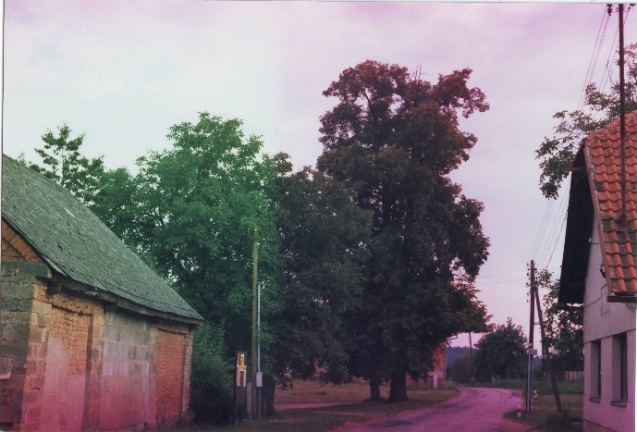 Vážení spoluobčané,vítám vás u dalšího vydání „Rašínského občasníku“. Teplé dny a noci vystřídalo chladnější počasí, listí opadalo, zahrady jsou připraveny na zimní spánek. Vím, že jsme v dnešní době stále zavaleni negativními zprávami. Velmi těžce se hledá něco pozitivního. A to se projevuje na nás všech. Radovali jsme se, že jsme spolu zvládli skoro 3 měsíce nouzového stavu, krizových opatření a snad úspěšně překonali první vlnu Covid-19.Když už jsme doufali, že je vše zažehnáno, vir udeřil znovu a ve větší síle.Chci Vám poděkovat za dodržování všech nařízení, které vláda ve snaze zamezit nekontrolovanému šíření nákazy vydala. Bylo nařízeno zakrývat si nos a ústa. Tady se projevila kreativita české povahy a hlavně nesobeckost a snaha pomoci bližnímu. Několik dobrovolnic začalo šít zdarma pro obec roušky. Ty jsme vám pak doručovali až domů. Děkuji i dobrovolnicím, které donášely a donášejí nákupy a léky našim seniorům. Máme náročné období, kdy si všichni uvědomují, jak stačí málo. Jeden vir a život máme naruby.  Zaběhlé rytmy v rodině se musí změnit.Covid-19. Přiznám se, že mi nedělá dobře na toto téma psát, ale právě tenhle neřád stále ovlivňuje nejen dění v naší obci, ale i vše kolem nás. Kvůli opatřením jsme omezeni téměř ve všem. Stalo se tak na denním pořádku číst hned ráno, kolik je nakažených, kde se situace horší, co můžeme a nemůžeme, co bude a nebude. Nemůže nic dopředu plánovat a chybí jistota budoucnosti z pohledu plánování akcí nebo vlastních zájmů. Z těchto důvodů jsem ani já nedokázala nic dopředu plánovat. Tak jsme museli odvolat „Sraz rodáků a přátel obce Rašín“, děti byly ochuzeny o pravidelnou akci „Rozloučení s prázdninami“, která vždy pár dnů před začátkem nástupu do škol po prázdninách byla pro děti obcí pořádána. Koncem léta se situace zhoršila a nová omezení a opatření na sebe nenechala dlouho čekat. Opět jsme byli nuceni změnit plány, muselo dojít ke zrušení „Diskotéky pod pergolou“, není ani „Posezení s kávou“.Co bude dál, se neví, nikdo nechceme riskovat návštěvu covid-19 v naší obci.Setkávám se s chápajícími názory, ale i s těmi negativními. Proto vás milí spoluobčané žádám o pochopení, věřme, že brzy bude lépe, zase se budou konat akce a náš vzájemný kontakt bude opět bez omezení. Musíme tomu ale pomoci a je na každém z nás, jakou měrou a jak po svém tuto dobu vyhodnotíme.Za naše zastupitelstvo obce Vám přeji hezké a klidné vánoční svátky a věřím, že bude lépe. Renáta KučerováTříkrálová sbírkaOblastní charita Dvůr Králové se každoročně zapojuje do veřejné sbírky, kterou pořádá Charita ČR. Obecným účelem této sbírky je pomoc rodinám a lidem v nouzi u nás i v zahraničí a podpora charitního díla. Sbírka samotná má své webové stránky www.trikralovasbirka.cz  a také facebook Tříkrálová sbírka.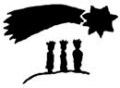 Oblastní charita Dvůr Králové z výnosu jednotlivých sbírek, tedy i z výnosu Tříkrálové sbírky, financuje sociální služby, které provozuje. Ač to tak nevypadá, jsou výnosy ze sbírek pro organizaci existenčně důležité. Pomáhají tam, kde je to zapotřebí. Jako každý rok i letos musím zmínitpaní Janu Novákovou. Bez ní a její ochoty bychom se tohoto projektu neúčastnily.V rámci Tříkrálové sbírky v roce 2019 bylo v Rašíně vybráno krásných 4.109,-Kč. Ples hasičů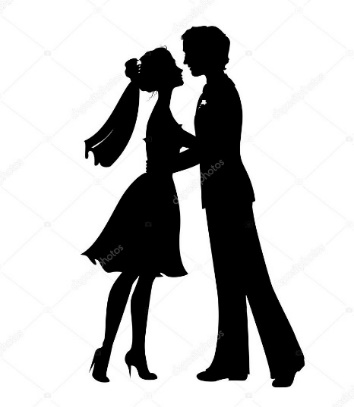 Sotvaže jsme oslavili příchod roku 2020, začaly v Rašíně na obecním úřadu přípravy na hasičský bál. O hudbu se postarali JV Flowers. Jako host se představil i náš Václav Brzek.  Co by to bylo za hasičský ples, kdyby chyběla pestrá tombola? Lístky šly doslova na dračku, skoro každý vyhrával. O to, aby nikdo nestrádal žízní ani hladem, obsluha se vzorně starala. Jako správní hasiči to přítomní vzali pěkně od podlahy a v nenapodobitelné atmosféře se bavili až do ranního rozbřesku. Dětský maškarní karneval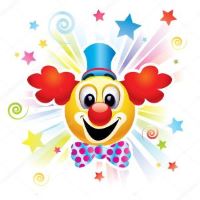 Karneval je nejen velkou společenskou událostí, ale také zábavou se spoustou zážitků. Pozváni byli i rodiče, prarodiče. Děti jim s radostí a elánem předvedly, jak se umí bavit. Proběhly různé zábavné soutěže. Bylo to hezké a veselé odpoledne.Čarodějnice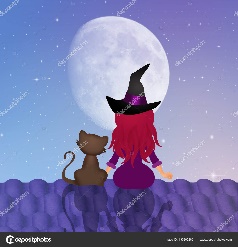 Hromadné akce byly na Filipojakubskou noc povětšinou zrušeny. Na vině byl nouzový stav. Byli jsme smutní, že se jako každý rok nemůžeme potkat.Za asistence hasičů, byla hromada klestí, kterou jsme během celého roku nahromadili na určené místo podpálena, ovšem bez větší účasti širší veřejnosti.Možná přijde i kouzelník 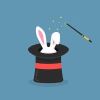 V polovině května začalo rozvolňování opatření. Jelikož jsme si neužili pálení čarodějnic, kulturní komise pozvala na sobotu 20. června 2020 kouzelníka. Opékalo se prase a točilo pivo.Letos to bohužel byla jediná skvělá venkovní zábava.Akci si užili jak děti, tak dospělí.Sbor dobrovolných hasičůDíky celosvětově šířící se nemoci Covid-19 se i SDH dostal do situace, kterou asi nikdo z nás zatím neprožil. Letošní okrsková soutěž se musela bohužel zrušit. 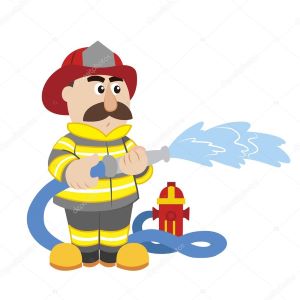 Zúčastnili by se všechny kategorie – muži, ženy i děti. Letos SDH sestavil družstvo pro požární sport.Cituji starostu hasičů: „Naším cílem je dostat jméno naší obce do podvědomí lidí i mimo naše okolí.“Tuto myšlenku kvituji a za nás všechny jim přeji, aby se jim vize splnila.Setkání „Na kafíčko“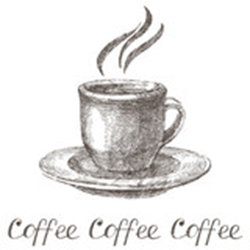 Bohužel letošní rok nám nepřál ani tady.Musíme doufat, že bude lépe a opět se uvidíme a popovídáme.Moc se na Vás těšíme. Chybíte nám. Životní jubilea v roce 2020:85 let – paní POUROVÁ75 let – paní MACHKOVÁ75 let – pan MACHEKJeště jednou Všem jubilantům přejeme hodně štěstí, lásky a hlavně zdravíčka.V roce 2020 se k nám přistěhovali:Nikol JANASOVÁ + Tereza HEŘMÁNKOVÁRodina MacháčkovaV roce 2020 se narodil:Josef JANASVítej u nás. Přejeme krásný život bez mráčku.V roce 2020 zemřel:Ing. Jaroslav ŠIROKÝ, který velkou měrou přispěl k rozvoji obce.Čest jeho památce.Informace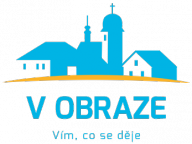 Ze zákona je obec povinna poskytovat veřejnosti informace o své činnosti. Jedním ze způsobů je dálkový přístup prostřednictvím webových stránek obce umístěných na internetu. Aby stránky obce byly přehlednější, začaly od března 2020 fungovat nové webové stránky, které najdete na https://www.obec-rasin.cz/ Aktuální informace ve vašem telefonu Obec nabízí svým občanům i návštěvníkům naší obce šikovného pomocníka pro každého, kdo chce zůstat stále informovaný, sledovat, co se děje v jeho okolí, zkrátka, kdo chce zůstat v obraze. Aplikace V OBRAZE přináší přehled aktualit z webu naší obce, upozorní na nově vložené zprávy, včas informuje o pořádaných akcích, umožní uživatelům prohlédnout fotografie nebo dokumenty vyvěšené na úřední desce. K využití aplikace stačí pouze vlastnit chytrý telefon s operačním systémem Android či iOS, mít přístup na internet a stáhnout si aplikaci ZDARMA na Google play nebo App store. Do aplikace se nemusíte registrovat, neposkytujete žádná osobní data.Kultura11. července 2020 jsme stihli mezi nouzovými stavy prima výlet do Terezína spojený s večeří.Děkujeme paní Radce Brzkové,za zprostředkování a těšíme se na její další nápady a elán. ZávěremVážení spoluobčané,dovolte mi, abych v tomto předvánočním čase pozdravila všechny nemocné a popřála jim brzké uzdravení.Osamělým, neúplným rodinám s dětmi či seniorům přeji, aby našli k sobě někoho, s kým se nebudou cítit sami.Našim dětem přeji bohatého Ježíška, nechť pod stromečkem najdou ten nejkrásnější dárek, o jakém kdy snily.Nám všem ostatním přeji, abychom se tolik nestresovali, trávili víc času se svými rodinami a blízkými. Pomáhejme si v každé životní situaci, buďme na sebe milejší, nejen přes svátky vánoční, ale i po zbytek roku. Užívejme si společné chvíle, neboť žijeme jen jednou a čas, ten ubíhá čím dál rychleji.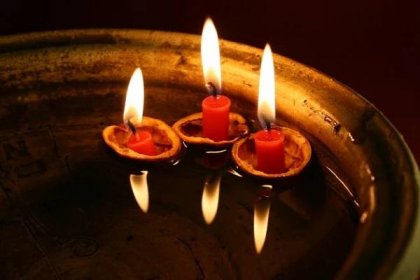 Nejen jménem svým, ale i jménem zastupitelů, kteří jsou tu pro Vás po celý rok,Vám přeji mnoho štěstí, zdraví,radosti a sváteční pohody nejen u štědrovečerní tabule, ale i po celý zbytek roku.
Renáta Kučerová, starostka